Приложение №3Монеты  необходимо заготовить заранее  в достаточном количестве.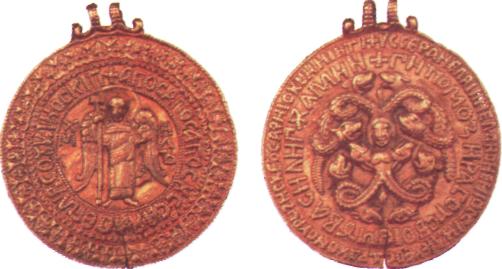 